ДНЕВНИКпо производственной практикеМосква, 202_дневникпо производственной___________________________________________(тип практики)___________________________________________________практикеинститут ___________________________________________________ обучающийся _____________________________________________(ФИО)Направление ______________________________________________Направленность _____________________________________________________________________________________________________курс __________________ группа ____________________________Направление на производственную практикуОбучающийся в институте _____________________________________________ Российского государственного аграрного университета – МСХА имениК.А. Тимирязева (РГАУ – МСХА)____________________________________________________________________                                                                                                        (ФИО)направляется на __________________________________________________________________________________________________________________ практику(вид, тип  практики)в _______________________________________________________________________________________________________________________________________(наименование  организации, адрес)Срок практики: с ______________________ по ______________________202__г.Руководитель практики от университета__________________________________                                                                                             (должность, ФИО)Руководитель практики от профильной организации _______________________                                                                                             (должность, ФИО)Приказ по университету _______________________________________________  М.П.                               Подпись должностного лица_______________________Обучающийся РГАУ–МСХА________________________ прибыл на практику                                                                                                       (ФИО)в ___________________________________________________________________(наименование организации, адрес)                                                                                         «____»____________202__г.                      Подпись должностного лица_______________________________  М.П.  Дата окончания практики ___________________202___г.                                  Подпись должностного лица_______________________________  М.П.          Направление на производственную практику (дополнительное)Обучающийся в институте _____________________________________________ Российского государственного аграрного университета – МСХА имениК.А. Тимирязева (РГАУ – МСХА)____________________________________________________________________                                                                                                        (ФИО)направляется на __________________________________________________________________________________________________________________ практику(вид, тип  практики)в _______________________________________________________________________________________________________________________________________(наименование  организации, адрес)Срок практики: с ______________________ по ______________________202__г.Руководитель практики от университета__________________________________                                                                                             (должность, ФИО)Руководитель практики от профильной организации _______________________                                                                                             (должность, ФИО)Приказ по университету _______________________________________________  М.П.                               Подпись должностного лица_______________________Обучающийся РГАУ–МСХА_________________________ прибыл на практику                                                                                                       (ФИО)в ___________________________________________________________________(наименование организации, адрес)                                                                                         «____»____________202__г.                      Подпись должностного лица_________________________________М.П.Основные положения по прохождению практики1.	Кафедры, институты, учебно-методическое управление осуществляют свою деятельность по вопросам проведения практики в рамках Положения о практике обучающихся, осваивающих основные профессиональные образовательные программы высшего образования в «Российском государственном аграрном университете – МСХА имени К.А. Тимирязева» (ФГБОУ ВО РГАУ – МСХА имени К.А. Тимирязева) и других нормативных документов.2.	Практика обучающегося Университета является составной частью ОПОП ВО и представляет собой одну из форм организации учебного процесса, заключающуюся в профессионально-практической подготовке обучающегося на базах практики (учебных хозяйствах (учхозах), организациях сферы АПК) и учебно-научных подразделениях Университета.3.	Производственная практика проводится с целью получения профессиональных умений и опыта профессиональной деятельности, приобретение умений и навыков практической и организационной работы по направлению деятельности выпускника, проведение научных исследований.4. 	Производственная практика, как правило, проводится индивидуально для каждого обучающегося, но может проводиться и для группы.5. 	Практика для обучающихся с ограниченными возможностями здоровья и инвалидов проводится с учетом особенностей их психофизического развития, индивидуальных возможностей и состояния здоровья.7. 	Для руководства производственной практикой обучающихся назначаются руководители практики от университета (преподаватели соответствующих кафедр) и специалисты соответствующих отраслей от профильных организаций.8. Производственная практика, предусмотренная ФГОС ВО, осуществляется на основе договоров о практической подготовке обучающихся при реализации учебных предметов, курсов, дисциплин (модулей), в соответствии с которыми указанные организации независимо от их организационно-правовой формы обязаны предоставлять места для прохождения практики студентам образовательных организаций, имеющих государственную аккредитацию.Обязанности руководителя (руководителей) практикиРуководитель производственной практики от Университета:Устанавливает связь с руководителем практики от организации.Организует выезд студентов на практику и проводит все необходимые мероприятия, связанные с их выездом.Составляет рабочий график (план) проведения практики;Разрабатывает тематику индивидуальных заданий и оказывает методическую помощь студентам при выполнении ими индивидуальных заданий и сборе материалов к выпускной квалификационной работе (в ходе преддипломной практики) и подготовке отчета.Совместно с руководителем практики от организации распределяет студентов по рабочим местам и перемещает их по видам работ.Осуществляет контроль за соблюдением сроков проведения практики и соответствием ее содержания требованиям, установленным ОПОП ВО и доводит информацию о нарушениях до дирекции и выпускающей кафедры.Несет ответственность совместно с руководителем практики от организации за соблюдение студентами правил техники безопасности, пожарной безопасности, а также правилами внутреннего трудового распорядка.Оценивает результаты прохождения практики студентов.Рассматривает отчеты студентов по практике, дает отзывы об их работе и представляет заведующему кафедрой письменную рецензию о содержании отчета с предварительной оценкой работы студентов.Руководитель производственной практики от профильной организации:Согласовывает с руководителем практики от Университета совместный рабочий график (план) проведения практики, индивидуальные задания, содержание и планируемые результаты практики.Предоставляет рабочие места студентам.Обеспечивает безопасные условия прохождения практики обучающимся, отвечающие санитарным правилам и требованиям охраны труда.Проводит инструктаж обучающихся по ознакомлению с требованиями охраны труда, техники безопасности, пожарной безопасности, а также правилами внутреннего трудового распорядка.Подписывает дневник и другие методические материалы, готовит характеристику о прохождении практики студентом.Студенты при прохождении практики:Выполняют задания (групповые и индивидуальные), предусмотренные программой практики.Соблюдают правила внутреннего трудового распорядка, требования охраны труда и пожарной безопасности.Ведут дневники, заполняют журналы наблюдений и результатов лабораторных исследований, оформляют другие учебно-методические материалы, в которых записывают данные о характере и объеме практики, методах её выполнения.Представляют своевременно руководителю практики дневник, письменный отчет о выполнении всех заданий, отзыв от руководителя практики от Организации и сдают зачет (дифференцированный зачет) по практике в соответствии с формой аттестации результатов практики, установленной учебным планом с учетом требований ФГОС ВО и ОПОП ВО.Несут ответственность за выполняемую работу и её результаты.Оформление дневникаДневник, наряду с другими материалами по практике, является основным документом, который обучающий составляет в период практики и представляет на кафедру после ее окончания.Обучающийся ежедневно записывает в дневник все виды выполняемых им работ с соответствующей их характеристикой, описывает выполнение других заданий, включенных в программу производственной практики.Не реже одного раза в неделю обучающийся предоставляет дневник на просмотр руководителю практики от профильной организации, который делает свои замечания и дает дополнительные задания.По окончании практики обучающийся представляет дневник руководителю практики от организации для написания характеристики и окончательного оформления направления. В установленный срок, обучающийся должен сдать на кафедру заверенные руководителем организации отчет, полностью оформленный дневник практики, отзыв о своей работе в организации, оформленное направление. На всех документах должны стоять печати организации.Памятка практикантуВыполняя программу практики, обучающийся не должен забывать о такой важной её составляющей, как соблюдение правил поведения, охраны труда и пожарной безопасности, других условий, направленных на сохранение здоровья и жизни.Перед выездом на практику необходимо:заблаговременно оформить все необходимые документы (направление на производственную практику, договор на практику и др.), уточнить маршрут следования к месту практики, приобрести билеты на проезд;сообщить родителям и родственникам телефон и адрес нахождения профильной организации, где планируется прохождение практики;выполнить все рекомендуемые медицинские предписания (иммунизацию, медицинский осмотр), получить врачебные консультации и др.;собрать одежду и вещи с учётом местных условий, и предполагаемой работы, предметы личной гигиены, лекарства, а также кружку, ложку, перочинный нож, бритву, нитки с иголкой и продукты в дорогу; не рекомендуется брать с собой дорогостоящие вещи;получить в дирекции института и у научного руководителя необходимый инструктаж о характере практики, её задачах и порядке прохождения, о документах, которые нужно представить по её итогам.Основные правила поведения в дорогеДокументы (паспорт, студенческий билет, медицинский страховой полис и др.) и деньги лучше хранить при себе.До места практики удобнее добираться тем маршрутом, который известен. Следует помнить, что короткая дорога та, которую знаешь.Опасно садиться в вагон и выходить из него на ходу поезда. Во время движения поезда безопаснее находиться в пассажирском отделении вагона.Во время стоянки поезда не следует удаляться далеко от вагона. На кратковременных остановках лучше оставаться на своём месте.Недопустимо знакомиться со случайными людьми, распивать с ними спиртные напитки, играть в азартные игры, вести доверительные разговоры, поручать им свои вещи.Осторожно относиться к попутному транспорту. Оптимальный вариант – проезд на рейсовом автобусе, поездка со знакомыми людьми.При пешем движении пользуйтесь тротуаром или пешеходными дорожками. При их отсутствии идти следует по левой обочине дороги, не выходя на проезжую часть.Сохраните все билеты на транспорт с целью последующей компенсации затрат на проезд к месту практики и обратно.Организация практики и бытаПеред началом практики в организации необходимо пройти вводный инструктаж, ознакомиться с правилами внутреннего трудового распорядка, с системой охраны труда, пожарной безопасности, медицинского обслуживания, усвоить меры предосторожности при нахождении на территории хозяйства.Перед тем, как приступить к работе в том или ином подразделении хозяйства, нужно получить инструктаж по охране труда на рабочем месте. Не пренебрегать средствами индивидуальной защиты. Особо соблюдать правила работы с движущимися агрегатами и механизмами, пестицидами, животными, энергонасыщенным оборудованием.При купании в открытых водоёмах надо проявлять осмотрительность. Купание разрешено только в специально отведенных для этого местах. Не прыгать с берега в воду в незнакомых местах. Не входить разгоряченными в холодную воду. Не купаться в опасных местах (водовороты, быстрое течение, водозаборы, наличие металлических и других травмоопасных предметов в воде и т.д.). Купаться лучше в послеобеденное время.Соблюдать предусмотренные правила использования электроэнергии в условиях производства и быта (исправность электропроводок и электроприборов, работа в зоне линий электропередач, в сырых помещениях, нахождение в зоне обрыва электрических проводов и др.).Рекомендуемые правила поведения во время грозы:в помещении закрыть окна и двери, не допускать сквозняков, выключить радиоприёмник и телевизор;приостановить работу в поле на машинно-тракторных агрегатах и отойти от них на расстояние не менее 50 м;не находиться вблизи высоких деревьев, около водоёмов.В жаркую солнечную погоду следует надевать головной убор светлых тонов.Строго соблюдать нормы пожарной безопасности, научиться пользоваться средствами пожаротушения, быть внимательным при разведении костров, курении (недопустимо курение в постели), правильно хранить и использовать горючие жидкости, быть осторожным при пользовании электроприборами и бытовым газом.Причиной многих бед в быту и на производстве является алкоголь. Помните, злоупотребление алкоголем вредит вашему здоровью и опасно для жизни.Рабочий график (план) проведения практикиРуководитель практики от Университета (подпись)_________________________Согласовано: Руководитель практики от профильной организации (подпись)_______________ Задание принято к исполнению_____________________________ обучающийсяИндивидуальное задание  по практике________________________________________________ ____________________________________________________________                                                                                     вид, тип практикиМесто практики__________________________________________________________________________________________________________________________________________________________________________________________________________Индивидуальное задание_________________________________________________________________________________________________________________________________________________________________________________________________________________________________________________________________________________________________________________________________________________________________________________________________________________________________________________________________Содержание задания______________________________________________________________________________________________________________________________________________________________________________________________________________________________________________________________________________________________________________________________________________________________________________________________________________________________________________________________________________________________________________________________________________Планируемые результаты__________________________________________________________________________________________________________________________________________________________________________________________________________________________________________________________________________________________________________________________________________________________________________________________________Руководитель практики (подпись)_______________________________________Согласовано:Руководитель практики от организации ______________________________                                                                                       (должность, ФИО)____________________________________________________________________Дополнительное задание по производственной практике от организации________________________________________________________________________________________________________________________________________________________________________________________________________________________________________________________________________________Задание принято к исполнению__________________________ обучающийсяКраткая характеристика организацииНазвание и юридический адрес:____________________________________    __________________________________________________________________Организационно-правовая форма:____________________________________________________________________________________________________Телефон организации:____________________________________________Руководитель организации (фамилия, имя, отчество):____________________________________________________________________________________ Почвенно-климатические условия:________________________________     __________________________________________________________________     __________________________________________________________________     __________________________________________________________________     __________________________________________________________________     __________________________________________________________________     __________________________________________________________________     __________________________________________________________________     __________________________________________________________________     __________________________________________________________________     __________________________________________________________________     __________________________________________________________________     __________________________________________________________________Специализация организации:______________________________________     __________________________________________________________________     __________________________________________________________________     __________________________________________________________________     __________________________________________________________________     __________________________________________________________________     __________________________________________________________________     __________________________________________________________________Производственная структура организации:_________________________     __________________________________________________________________     __________________________________________________________________     __________________________________________________________________     __________________________________________________________________     __________________________________________________________________     __________________________________________________________________   8. Основные производственные и экономические показатели организации:____________________________________________________________________________________________________________________________________________________________________________________________________________________________________________________________________________________________________________________________________________________________________________________________________________________________________________________________________________________________________________________________________________________________________________________________________________________________________________________________________________________________________________________________________________________________________________________________________________________________________________________________________________________________________________________________________________________________________________________________________________________________________________________________________________________________________________________________________________________________________________________________________________________________________________________________________________________________________________________________________________________________________________________________________________________________________________________________________________________________________________Основные данные и соответствующие показатели организации по профилю обучения обучающихся ____________________________________________________________________________________________________________________________________________________________________________________________________________________________________________________________________________________________________________________________________________________________________________________________________________________________________________________________________________________________________________________________________________________________________________________________________________________________________________________________________________________________________________________________________________________________________________________________________________________________________________________________________________________________________________________________________________________________________________________________________________________________________________________________________________________________________________________________________________________________________________________________________________________________________________________________________________________________________________________________________________________________________________________________________________________________________________________________________________________________________________________________________________________________________________________________________________________________________________________________________________________________________________________________________________________________________________________Производственная деятельность обучающихся в период практики1 неделяРуководитель практики ________________________________________________Производственная деятельность обучающегося в период практики2 неделяРуководитель практики _____________________________________________Производственная деятельность обучающегося в период практики3 неделяРуководитель практики _____________________________________________Производственная деятельность обучающегося в период практики4 неделяРуководитель практики _____________________________________________Производственная деятельность обучающегося в период практики5 неделяРуководитель практики _____________________________________________Производственная деятельность обучающегося в период практики6 неделяРуководитель практики _____________________________________________Производственная деятельность обучающегося в период практики7 неделяРуководитель практики _____________________________________________Для рисунковДля записей и расчётовПроизводственные экскурсииВыводы и предложения обучающегося по итогам практики _________________________________________________________________________________________________________________________________________________________________________________________________________________________________________________________________________________________________________________________________________________________________________________________________________________________________________________________________________________________________________________________________________________________________________________________________________________________________________________________________________________________________________________________________________________________________________________________________________________________________________________________________________________________________________________________________________________________________________________________________________________________________________________________________________________________________________________________________________________________________________________________________________________________________________________________________________________________________________________________________________________________________________________________________________________________________________________________________________________________________________________________________________________________________________________________________________________________Подпись обучающегося_________________________Характеристика руководителя практики от профильной организации о прохождении практики обучающимся____________________________________________________________________________________________________________________________________________________________________________________________________________________________________________________________________________________________________________________________________________________________________________________________________________________________________________________________________________________________________________________________________________________________________________________________________________________________________________________________________________________________________________________________________________________________________________________________________________________________________________________________________________________________________________________________________________________________________________________________________________________________________________________________________________________________________________________________________________________________________________________________________________________________________________________________________________________________________________________________________________________________________________________________________________________________________________________________________________________________________________________________________________________________________________________________________________________________________________________________________________________________________________________________________________________________________________________________________________________________________________________________________________________________________________________________________________________________________________________________________________________________________________________Руководитель практики от профильной организации____________________М.П. 								___________________202_г.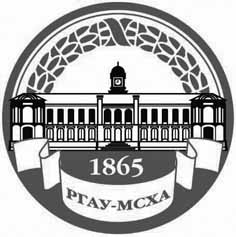 МИНИСТЕРСТВО СЕЛЬСКОГО ХОЗЯЙСТВА РОССИЙСКОЙ ФЕДЕРАЦИИФедеральное государственное Бюджетное образовательное учреждение высшего образования«российский государственный аграрный университет –МСха имени К.А. Тимирязева»
 (ФГБОУ ВО ргау - МСХА имени К.А. Тимирязева)МИНИСТЕРСТВО СЕЛЬСКОГО ХОЗЯЙСТВА РОССИЙСКОЙ ФЕДЕРАЦИИроссийский государственный аграрный университет – МСха имени К.А. Тимирязева
№ п/пМероприятия (инструктаж, знакомство с организацией, прохождение практики, научно-исследовательская работа, производственные экскурсии)Продолжительность, днейКалендарные срокиДатаСодержание и результаты выполняемых работ, замечания и предложения  ДатаСодержание и результаты выполняемых работ, замечания и предложения  ДатаСодержание и результаты выполняемых работ, замечания и предложения  ДатаСодержание и результаты выполняемых работ, замечания и предложения  ДатаСодержание и результаты выполняемых работ, замечания и предложения  ДатаСодержание и результаты выполняемых работ, замечания и предложения  ДатаСодержание и результаты выполняемых работ, замечания и предложения  ДатаОрганизация, которуюпосетил практикантРезультаты  экскурсии